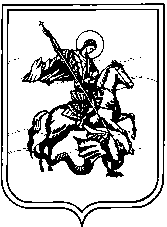 СЕЛЬСКАЯ ДУМАмуниципального образованиясельское поселение село ТроицкоеКалужской областиР Е Ш Е Н И Ес. Троицкоеот «27»  января   2015г.                                                                            №3 О внесении изменений и дополнений в Устав МО сельское поселение село Троицкое.    Руководствуясь ст.44 Федерального закона от 06.10.2003г. №131-ФЗ «Об общих принципах организации местного самоуправления в Российской Федерации», согласно проведенным Публичным слушаниям по Проекту изменений и дополнений в Устав муниципального образования сельское поселение село Троицкое 12 января  2015г., Сельская Дума  РЕШИЛА:Внести изменения и дополнения в Устав МО сельское поселение село Троицкое (прилагаются).Направить изменения и дополнения в Устав МО сельское поселение село Троицкое для регистрации в Управлении министерства юстиции Российской Федерации по Калужской области.Настоящее решение вступает в силу после государственной регистрации и с момента официального опубликования (обнародования).Глава  МОсельское поселение село Троицкое                                          З.Г.Сварковских.                                                                             Утверждено                                                                                                     Решением Сельской Думы                                                                                                          муниципального образования                                                                                           сельского поселения                                                                                 село Троицкое                                                                                                    от «27» января 2015г. №3Изменения и дополненияв Устав МО сельское поселение село Троицкое   Внести  в Устав  муниципального образования  сельское поселение  село Троицкое,  принятый  решением  Сельской Думы  муниципального образования  сельское  поселение  село Троицкое №13 от  09.11.2005г.  в редакции  решения  Сельской Думы №12 от 22.05.2006г.,  №14 от 04.05.2007г., №18 от 18.07.2008г.,  № 22 от 12.10.2009г,  № 21 от 02.08.2010г., №1 от 20.01.2011г.,  №17 от 30.05.2011г., №26 от 26.08.2011г., №2 от 24.01.2012г., №12 от 05.05.2012г., №31 от 19.09.2012г., №12 от 11.03.2013г., №31 от 10.09.2013г., №19 от 26.03.2014г., следующие изменения:Часть 1 статьи 10 изложить в  новой редакции:«1. К вопросам местного значения сельского поселения относятся:составление и рассмотрение проекта бюджета поселения, утверждение и исполнение бюджета поселения, осуществление контроля за его исполнением, составление и утверждение отчета об исполнении бюджета поселения;установление, изменение и отмена местных налогов и сборов поселения;владение, пользование и распоряжение имуществом, находящимся в муниципальной собственности поселения;обеспечение первичных мер пожарной безопасности в границах населенных пунктов поселения;создание условий для обеспечения жителей поселения услугами связи, общественного питания, торговли и бытового обслуживания;создание условий для организации досуга и обеспечения жителей поселения услугами организаций культуры;обеспечение условий для развития на территории поселения физической культуры и массового спорта, организация проведения официальных физкультурно-оздоровительных и спортивных мероприятий поселения;формирование архивных фондов поселения;утверждение правил благоустройства территории поселения, устанавливающих, в том числе требования по содержанию зданий (включая жилые дома), сооружений и земельных участков, на которых они расположены, к внешнему виду фасадов и ограждений соответствующих зданий и сооружений, перечень работ по благоустройству и периодичность их выполнения; установление порядка участия собственников зданий (помещений в них) и сооружений в благоустройстве прилегающих территорий; организация благоустройства территории поселения (включая освещение улиц, озеленение территории, установку указателей с наименованиями улиц и номерами домов, размещение и содержание малых архитектурных форм);10) присвоение адресов объектам адресации, изменение, аннулирование адресов, присвоение наименований элементам улично-дорожной сети (за исключением автомобильных дорог федерального значения, автомобильных дорог регионального или межмуниципального значения, местного значения муниципального района), наименований элементам планировочной структуры в границах поселения, изменение, аннулирование таких наименований, размещение информации в государственном адресном реестре;11) содействие в развитии сельскохозяйственного производства, создание условий для развития малого и среднего предпринимательства;12) организация и осуществление мероприятий по работе с детьми и молодежью в поселении;     13) оказание поддержки гражданам и их объединениям, участвующим в   охране общественного порядка, создание условий для деятельности народных дружин».Часть 1 статьи 10.1 дополнить пунктом 12:«12) предоставление гражданам жилых помещений муниципального жилищного фонда по договорам найма жилых помещений жилищного фонда социального использования в соответствии с жилищным законодательством».Статью 45.1 изложить в следующей редакции:«Статья 45.1. Социальные гарантии муниципальных служащих.Лицам, замещавшим муниципальные должности муниципальной службы и освобожденным от указанных должностей в связи с выходом на пенсию, устанавливается ежемесячная доплата к пенсии, назначенной в соответствии с законодательством, за исключением пенсии за выслугу лет. Порядок назначения и выплаты ежемесячной доплаты к пенсии, предусмотренной настоящей статьей, определяется нормативным правовым актом представительного органа муниципального образования.Ежемесячная доплата устанавливается лицам, замещавшим должности муниципальной службы, имеющим стаж муниципальной службы не менее 15 лет, которым назначена пенсия в соответствии с законодательством, достигшим возраста 60 лет для мужчин и 55 лет для женщин, - в размере 50 процентов от должностного оклада (по замещаемой (замещавшейся) должности муниципальной службы).Размер ежемесячной доплаты увеличивается на 3% должностного оклада муниципального служащего за каждый полный год стажа муниципальной службы, но не более одного должностного оклада.Выплат ежемесячной доплаты к пенсии лицам, замещавшим муниципальные должности муниципальной службы, приостанавливается при замещении ими государственной должности Российской Федерации, государственной должности субъекта Российской Федерации, выборной муниципальной должности, должности федеральной службы, государственной должности государственной службы, муниципальной должности муниципальной службы. После освобождения названных лиц от указанных должностей выплата ежемесячной доплаты к пенсии им возобновляется на прежних условиях, либо по заявлению лица, замещавшего муниципальную должность муниципальной службы, такая доплата устанавливается вновь в соответствии с настоящей статьей.При исчислении стажа муниципальной службы, дающего право на ежемесячную доплату к пенсии, учитываются периоды службы (работы), установленные Законом Калужской области «О стаже государственной и муниципальной службы в Калужской области».Размер ежемесячной доплаты к пенсии лицам, замещавшим муниципальные должности муниципальной службы, пересчитывается при увеличении в установленном порядке должностного оклада по соответствующей муниципальной должности муниципальной службы.Представительный орган муниципального образования вправе при утверждении местного бюджета на соответствующий год принять решение о приостановлении выплаты ежемесячной доплаты к пенсии, предусмотренной настоящей статьей, а также о возобновлении их выплаты».В пункте 3 статьи 49 после слова «Муниципальные» добавить слово «нормативные».Статью 55 изложить в следующей редакции:«Статья 55. Местный бюджет.           1. Сельское поселение имеет собственный местный бюджет.    2. Местный бюджет – форма образования и расходования денежных средств в расчете на финансовый год, предназначенных для исполнения расходных обязательств сельского поселения.    3. Местный бюджет и отчет о его исполнении разрабатывается и утверждается в форме нормативного правового акта Сельской Думы. В качестве составной части местного бюджета могут быть предусмотрены сметы доходов и расходов отдельных населенных пунктов сельского поселения, не являющимися поселениями.   4. Бюджетные полномочия сельского поселения устанавливаются Бюджетным кодексом Российской Федерации.   5. Составление и рассмотрение проекта местного бюджета, утверждение и исполнение местного бюджета, осуществление контроля за его исполнением, составление и утверждение отчета об исполнении местного бюджета осуществляются органами местного самоуправления сельского поселения самостоятельно с соблюдением требований, установленных Бюджетным кодексом Российской Федерации.   6. Проект местного бюджета, решение об утверждении местного бюджета, годовой отчет о его исполнении, ежеквартальные сведения о ходе исполнения местного бюджета и о численности муниципальных служащих органов местного самоуправления, работников муниципальных учреждений с указанием фактических затрат на их денежное содержание подлежат официальному опубликованию.   Органы местного самоуправления сельского поселения обеспечивают жителям поселения возможность ознакомиться с указанными документами и сведениями в случае невозможности их опубликования».Статью 56 изложить в следующей редакции:«Статья 56. Доходы местного бюджета.Формирование доходов местных бюджетов осуществляется в соответствии с бюджетным законодательством Российской Федерации, законодательством о налогах и сборах и законодательством об иных обязательных платежах».Статью 59 изложить в следующей редакции:«Статья 59. Расходы местного бюджета.1. Формирование расходов местных бюджетов осуществляется в соответствии с расходными обязательствами муниципальных образований, устанавливаемыми и исполняемыми органами местного самоуправления данных муниципальных образований в соответствии с требованиями Бюджетного кодекса Российской Федерации.2. Исполнение расходных обязательств муниципальных образований осуществляется за счет средств соответствующих местных бюджетов в соответствии с требованиями Бюджетного кодекса Российской Федерации».